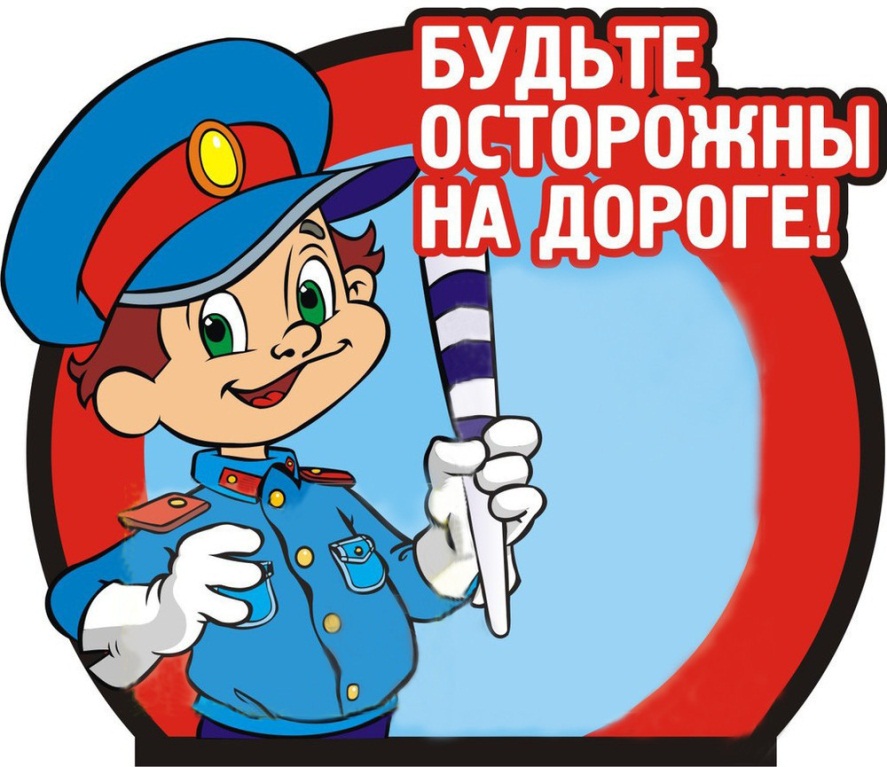 Информационный бюллетень о состоянии детского дорожно-транспортного травматизма на территории города ЕкатеринбургаНа территории города Екатеринбурга 1814 ДТП, с пострадавшими произошло 85 ДТП, 109 человек получили травмы различной степени тяжести, 3 погибли. На территории Октябрьского района  239 ДТП, с пострадавшими  зарегистрировано 8 ДТП, в которых  9 человек получили  травмы различной степени тяжести. С участием детей в возрасте до 18 лет зарегистрировано 8 ДТП, в которых  9 подростков получили травмы различной степени тяжести. На территории Октябрьского района произошло 1 ДТП (28.01.2019г. ул. Луначарского,137 – ребенок - пешеход), один несовершеннолетний пострадал.   ОСНОВНЫЕ ПРИЧИНЫ ДТП С УЧАСТИЕМ ДЕТЕЙ:- переход проезжей части на запрещающий сигнал светофора;- переход проезжей части в неустановленном месте; - выход на проезжую часть из-за стоящего транспортного средства.Для снижения ДТП на территории города Екатеринбурга необходимо организовать в образовательных организациях проведение профилактических бесед с учащимися их законными представителями с показом видеороликов, направленных на акцентирование внимания ограничения использования наушников, капюшонов, мобильных телефонов при нахождении вблизи проезжей части; разъяснение требований перехода проезжей части, только предварительно убедившись в его безопасности; использование световозвращающих элементов в одежде.  БЕРЕГИТЕ СЕБЯ И СВОИХ БЛИЗКИХ!ГИБДД  г. Екатеринбурга